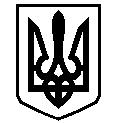 У К Р А Ї Н АВАСИЛІВСЬКА МІСЬКА РАДАЗАПОРІЗЬКОЇ ОБЛАСТІсьомого скликанняп’ятдесят третя (позачергова) сесіяР  І  Ш  Е  Н  Н  Я 27 лютого 2020                                                                                                                 № 30Про затвердження   технічної документації із  землеустрою щодо  встановлення (відновлення)   меж земельної ділянки в натурі (на місцевості)  для будівництва і обслуговування житлового будинку, господарських будівель і споруд (присадибна ділянка)  та  передачу земельної ділянки безоплатно у власність в м. Василівка, вул. Кошового 52 Гулому С.М.	Керуючись ст.26  Закону України «Про місцеве самоврядування в Україні»,  ст.ст.12,40,116,118,121,122  Земельного кодексу України, ст.55 Закону України «Про землеустрій»,  Законами України «Про державний земельний кадастр»,  «Про внесення змін до деяких законодавчих актів України  щодо розмежування земель державної та комунальної власності»,  розглянувши заяву Гулого Сергія Миколайовича,    що мешкає  в м. Василівка, вул. Кошового 52,  про затвердження  технічної документації із землеустрою щодо встановлення (відновлення)  меж земельної ділянки в натурі (на місцевості)  для будівництва і обслуговування житлового будинку, господарських будівель та споруд    та передачу земельної ділянки безоплатно у власність  в м. Василівка, вул. Кошового 52, технічну документацію із землеустрою щодо встановлення (відновлення)   меж земельної ділянки в натурі (на місцевості), складену  ФОП  Завадською Є.І., Витяг з Державного земельного кадастру НВ-2306741762019 від  18  грудня  2019 року,   Василівська міська радаВ И Р І Ш И Л А :	1. Затвердити Гулому Сергію Миколайовичу технічну документацію із землеустрою щодо встановлення (відновлення)   меж земельної ділянки в натурі (на місцевості)    площею 0,0894  га для будівництва і обслуговування житлового будинку, господарських будівель і споруд  (присадибна ділянка) в м. Василівка, вул. Кошового 52.	2. Передати Гулому Сергію Миколайовичу  безоплатно у власність земельну ділянку із земель житлової та громадської забудови, кадастровий номер 2320910100:06:024:0080,  площею 0,0894 га для будівництва і обслуговування житлового будинку, господарських будівель і споруд (присадибна ділянка) в м. Василівка, вул. Кошового 52.	3. Зобов’язати Гулого Сергія Миколайовича зареєструвати право власності на земельну ділянку  відповідно до вимог  Закону України «Про  державну реєстрацію прав на нерухоме майно та їх обмежень».4.Контроль за виконанням цього рішення покласти на постійну комісію міської ради з питань земельних відносин та земельного кадастру, благоустрою міста та забезпечення екологічної безпеки життєдіяльності населення.Міський голова                                                                            Людмила ЦИБУЛЬНЯК